    Otázky ke zkoušce Průvodce Prahou  65-028-N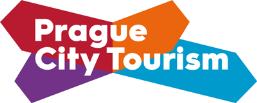 Kompetence:Aplikace znalostí historie a dějin kultury České republiky v průvodcovské činnostiAplikace znalostí světových dějin a dějin kultury v cestovním ruchu
Aplikace znalostí historie a dějin kultury regionu v cestovním ruchu
a) Raně středověký vývoj v Evropě, počátky křesťanství na našem území, Velká Morava, Byzanc a Francká říše, český Přemyslovský stát v období 10. - 12. století.      b) Předrománské a románské umění, charakteristika románského slohu, románské památky       v ČR, především v Praze a nejvýznamnější románské památky v Evropě. a) Historie 13. století v evropském kontextu a období posledních Přemyslovců. Význam vzniku měst a kolonizace. Vznik pražských měst.                       b) Gotické umění a architektura. Charakteristika gotického slohu. Gotické umění v českých      zemích. Rozdělení gotiky a nejvýznamnější díla rané gotiky v Evropě. Příchod gotického umění      do Prahy a do českých zemí.a) Lucemburská dynastie v Evropě, Lucemburkové na českém trůnu, kultura a politický vývoj za vlády Karla IV. Zakladatelské počiny Karla IV.         b) Vznik gotického slohu a charakteristika francouzské gotiky. Vrcholná gotika v českých zemích,               nejvýznamnější osobnosti a díla vrcholné gotiky v Praze.                 a) Fenomén husitství jako první evropské reformace.  Příčiny, průběh i důsledky husitství. Papežské schizma a vztahy Českého království k ostatním evropským zemím. Jan Hus a jeho předchůdci.     b) Husitské památky v českých zemích, zejména v Praze, místa spojená s husitstvím.      Obrazoborectví a důsledky husitských válek.a) Vláda Jiřího z Poděbrad v evropském kontextu (evropská diplomatická aktivita, česko-uherská válka a její důsledky). Česká stavovská monarchie za vlády Jagellonců. Praha v době Jagellonců.      b) Gotický sloh v Evropě - období pozdní gotiky. Charakteristika slohu, nejvýznamnější       osobnosti a díla pozdní gotiky v českých zemích, především v Praze.a) Habsburská dynastie a její význam v Evropě. Nástup Habsburků na český trůn. Významní   Habsburkové 16. století. První stavovský odboj, Selská válka. Evropská reformace.     b) Vznik renesance a její význam v Evropě. Charakteristika slohu, nejvýznamnější umělecké       osobnosti doby renesance, významná renesanční díla v českých zemích a v Praze.a) Císař Rudolf II. Vláda a život na pražském dvoře Rudolfa II.; Rudolfův majestát, Stavovské povstání a třicetileté válka.      b) Renesance a manýrismus. Umění na dvoře Rudolfa II. Významné osobnosti a díla       rudolfinské doby, Praha v době Rudolfa II.a) Třicetiletá válka v Evropě a její důsledky. České země a Praha v období třicetileté války.       Jan Ámos Komenský. Rekatolizace a protireformace, upevnění moci Habsburků.       b) Evropské baroko - charakteristika slohu. Nejvýznamnější osobnosti a díla raného baroka            v Evropě i v českých zemích. Raně barokní architektura v Praze.9. a) Habsburská monarchie v 2. polovině 17. století a počátkem 18. století. Turecké        nebezpečí, války o španělské dědictví, rekatolizace. Vláda Karla VI. Prah po roce1648. b) Významné osobnosti vědeckého a uměleckého života v Praze, významní obyvatelé i návštěvníci, například vědci: Johannes Kepler, Tycho Brahe, Kristian Doppler, Marcus Marci, Joachim Barrande, František Křižík, Emil Kolben, Albert Einstein, Jaroslav Heyrovský, výjimeční malíři, sochaři a literáti, například: Karel Škréta, Petr Brandl, Josef Mánes, Max Brod, Franz Kafka, Karel Čapek, Jaroslav Seifert aj.10. a) Evropa ve 2. polovině 18. století. Osvícenský absolutismus za vlády Marie Terezie a           Josefa II, významné reformy. Války o habsburské dědictví a protihabsburská koalice v Evropě.       b) Evropské baroko a klasicismus - charakteristika slohu. Nejvýznamnější osobnosti a díla       vrcholného baroka v Evropě a v českých zemích, zejména v Praze. 11. a) Francouzská revoluce a Evropa v 1. polovině 19. století. Habsburská monarchie a        Metternichův absolutismus, revoluce národů – rok 1848 v Evropě. Počátek českého národního       obrození a národní hnutí v Evropě. Praha v roce 1848.      b) Baroko, klasicismus a empire - charakteristika slohů. Nejvýznamnější umělecké osobnosti,       díla pozdního baroka, empiru a klasicismu v Evropě, českých zemích a v Praze.12. a) České národní obrození (nejdůležitější mezníky, významné osobnosti, vznik Národního           divadla, Národního muzea a dalších institucí v Praze. Česko-německé vztahy v 19. století.	       b) Umění a architektura 19. století v Evropě a Habsburské monarchii. Charakteristika tohoto         období, významní umělci, významné stavby a umělecká díla v  českých zemích a v Praze.13. a) Evropa a Habsburská monarchie ve 2. polovině 19. století. Vznik nových evropských států,        vznik USA, Bachův absolutismus, Rakousko-uherské vyrovnání, vznik prvních politických stran.          Osobnost císaře Františka Josefa I. Jak se změnila Praha v 19. století.       b) Umění a architektura 2. poloviny 19. století. Charakteristika tohoto období, významné        osobnosti, významné stavby a umělecká díla historizujících slohů v českých zemích a v Praze..14. a) Příčiny, průběh a důsledky První světové války a vznik Československé republiky. Česká        Otázka ve světovém kontextu, zahraniční akce, osobnost T. G. Masaryka, 28. říjen 1918                       v Praze. Vývoj Prahy začátkem 20. století.       b) Umění a architektura na přelomu  20. století. Secese – vznik a charakteristika slohu,         nejvýznamnější osobnosti (malíři, sochaři, architekti) a díla secesního období v evropských         zemích, v českých zemích a v Praze.	15. a) Evropský a světový vývoj po 1. světové válce. Versaillský mírový systém. Vývoj        Československa v období 1. republiky. Praha hlavní město Československa.        Významné osobnosti československého politického života. Nástup evropského fašismu, nástup            německého nacismus a jeho důsledky. Mnichovská dohoda.        b) Evropské umění a architektura mezi dvěma válkami. Kubismus, funkcionalismus,         konstruktivismus a další umělecké směry 1. poloviny 20. století. Významná díla a osobnosti        tohoto období. Architektura Prahy mezi dvěma válkami.	
16.	  a) Pomnichovské Československo, vznik Protektorátu Čechy a Morava, 2. světová válka –         Příčiny, průběh a důsledky. Domácí i zahraniční odboj. Protifašistická koalice.        b) Historie české hudby. Významné osobnosti českého hudebního života: Josef Mysliveček,         Antonín Dvořák, Bedřich Smetana, Leoš Janáček, Bohuslav Martinů, aj. Význam Emy                  Destinové, Františka Ondříčka, Františka Kmocha, Rafaela Kubelíka a dalších. 17. a) Svět po 2. světové válce. Polarizace světa a studená válka. Československo po roce 1945.        Únor 1948, vláda jedné strany, rok  invaze vojsk Varšavské smlouvy, charta 1977,         osobnost Václava Havla. Vývoj Prahy po roce 1945.
       b) Evropské umění po 2. světové válce, Československé výtvarné umění a architektura po        roce 1945. Významné osobnosti architektů a umělců i jejich díla v českých zemích.  Otázky ke zkoušce Průvodce Prahou  65-028-N
Kompetence:Orientace v topografii a geografii regionua) Historie Starého Města pražského, jeho současnost a využití pro cestovní ruch.b) Pohořelec - Loretánské náměstí – Loretánská ulicea) Historie Malé Strany a Hradčan, jejich současnost a využití pro cestovní ruch.b) Můstek - Jungmannovo nám. – Národní třídaa) Historie Nového Města pražského, jeho současnost a využití pro cestovní ruchb) Staroměstské náměstí - Ungelta) Vývoj Prahy od r. 1784 do současnosti. Praha sídlo významných            institucí. Cestovní ruch v Praze – faktory ovlivňující pražský cestovní    ruch.      b) Mostecká - Lázeňská - Maltézské náměstí – Velkopřevorské náměstí  –      Kampaa) Vyšehrad v minulost a současnosti, postavení Vyšehradu z hlediska cestovního ruchu.b) Náměstí Republiky - Celetná - Ovocný trha) Staroměstská radnice v historii a současnosti. Využití tohoto objektu pro cestovní ruch. b) Nerudova - Malostranské náměstí - Karmelitskáa) Strahovský klášter. Historický vývoj Strahovského kláštera a jeho současné turistické využití. Výklad o turisticky využívaných částech kláštera.b) Betlémské náměstí - Husova - Mariánské náměstía) Historie pražského ghetta a jeho využití pro turistický ruch.      b) 3. nádvoří Pražského hradu - náměstí sv. Jiří – Vikářská – Jiřská - Zlatá        uličkaa) Loreta v minulosti a současnosti. Výklad objektu pro potřeby cestovního ruchu.b) Karlovo náměstí – Resslova – Emauzya) Karlův most – historie a popis pro potřeby cestovního ruchu.b) Hradčanské náměstí - Kanovnická - Nový světa) Chrám sv. Mikuláše na Malé Straně – jeho historie a současné využití, včetně turistického výkladu.      b)  2. nádvoří Pražského hradu, od Prašného mostu ke Lvímu       dvoru - Královský letohrádek a) Pražský hrad od založení do konce 12. Století. Historický vývoj hradu a  jeho současné využití pro turistický ruch.      b) Na příkopě - Václavské náměstí – Vodičkovaa) Renesanční a barokní Pražský hrad, tzv. tereziánská přestavba Hradu.   Historický vývoj hradu a jeho současné využití pro turistický ruch. b) Malé náměstí - Karlova - Křižovnické náměstí   14. a) Stavební vývoj a úpravy Pražského hradu od 19. století do současnosti.       Dostavba katedrály. Využití Pražského hradu v cestovním ruchu. b) Melantrichova – Havelská - Rytířská – V Kotcích15. a) Starý královský palác na Pražském hradě a jeho stavební vývoj do       současnosti.        b) Náměstí Jana Palacha - Široká - Pařížská - nám. Curieových16.  a) Katedrála sv. Víta – interiér. Topografická prohlídka objektu pro         turistické využití.          b) Klárov - Valdštejnská - Tomášská – Dražického náměstí -  U Lužického            semináře   17.  a) Kostel Nejsvětějšího srdce Páně, nejdůležitější objekty Vinohrad a           Žižkova s ohledem na turistický ruch.          b) Pražská muzea a galerie, jejich využití pro cestovní ruch          Otázky ke zkoušce Průvodce Prahou  65-028-NKompetence:Prezentace přehledu o životě obyvatel v České republiceZajišťování služeb cestovního ruchu
Uplatňování právních a ekonomických aspektů při výkonu práce průvodce1. Upřesněte povinnosti průvodce k zajištění služeb v rámci železniční přepravy v Praze. Významná pražská nádraží a železniční spojení. Jmenujte základní služby v železniční dopravě. Vyjmenujte dopravní ceniny v železniční dopravě a manipulaci s nimi.2. Vyjmenujte povinnosti průvodce k zajištění služeb v rámci letecké dopravy v Praze. Pražské letiště a letecká spojení s Prahou. Popište dopravní ceniny v letecké dopravě a manipulaci s nimi. 3. Charakterizujte využití silniční dopravy v cestovním ruchu v Praze. Podmínky a postup při zajištění autobusové dopravy v rámci cestovního ruchu v Praze. Jaké jsou povinnosti průvodce v souvislosti s poskytováním dopravních služeb. 4. Charakterizujte profesi průvodce v cestovním ruchu, druhy průvodcovských služeb a jejich význam v cestovním ruchu. Jaké jsou povinnosti průvodce Prahou.5. Charakterizujte využití vodní dopravy v cestovním ruchu v Praze. Jaký je postup a povinnosti průvodce při zajištění služeb vodní dopravy. 6. Charakterizujte druhy ubytovacích zařízení v Praze. Ubytovací služby a jejich význam v cestovním ruchu. Upřesněte povinnosti průvodce spojené se zajištěním ubytovacích služeb. Popište postup při ubytování skupiny a odchodu skupiny z ubytovacího zařízení.7. Vysvětlete pojem voucher v cestovním ruchu. U jakých služeb se používá a k čemu slouží. Jaké náležitosti musí mít voucher. Jaké jsou povinnosti průvodce v souvislosti s používáním této ceniny. Jaké další ceniny průvodce používá v rámci své práce. 8. Uveďte druhy stravovacích služeb v cestovním ruchu v Praze a způsob zajištění stravovacích služeb. Upřesněte povinnosti průvodce v souvislosti se zajištěním stravovacích služeb. Nápoje jako součást stravovacích služeb. Charakterizujte stravovací zvyklosti, tradiční pokrmy a nápoje.9. Charakterizujte druhy pojištění účastníků v cestovním ruchu. Charakterizujte povinné smluvní pojištění cestovních kanceláří na základě právní úpravy podnikání v cestovním ruchu. Další právní normy v souvislosti se službami v cestovním ruchu. Co je pojistná událost v cestovním ruchu.10. Co je mimořádná událost v cestovním ruchu. Jaké druhy mimořádných událostí mohou nastat v souvislosti s poskytováním služeb cestovního ruchu v Praze. Jak bude průvodce postupovat při řešení mimořádných situací.

11. Charakterizujte možnosti spolupráce průvodce s partnery v cestovním ruchu. Kdo je partnerem průvodce v rámci cestovního ruchu v Praze. Informační centra v Praze, jejich služby a spolupráce s průvodci. Co musí průvodce udělat pro kvalitní zajištění své práce.12. Charakterizujte využití městské hromadné dopravy v rámci služeb cestovního ruchu v Praze. Druhy pražské hromadné dopravy. Co je Prague Card a jaké je její využití v cestovním ruchu Prahy.

13. Jaké druhy cestovního ruchu známe. Charakterizujte význam cestovního ruchu v České republice, zejména v Praze, včetně základních statistických údajů. Jaké jsou ekonomické aspekty a současné trendy cestovního ruchu cestovním ruchu v Praze. Vysvětlete pojem city break.  

14. Historie cestovního ruchu v Praze, první cestovní kanceláře, historie průvodcovské činnosti v České republice a v Praze. Jaké jsou právní podmínky k výkonu činnosti průvodce cestovního ruchu a průvodce Prahou. Jmenujte významné organizace zabývající se problematikou cestovního ruchu a průvodcovské činnosti v České republice.

15. Charakterizujte činnost směnárny. Co je kurs měny a kursovní lístek, kdo a jak je stanovuje. Jaké jsou povinnosti průvodce v souvislosti se zájmem klientů o výměnu peněz. Proč má Česká republika dosud svoji měnu české koruny. Jaký je orientačně kurz CZK vůči Euru a USD.

16. Česká republika – celková charakteristika. Uveďte geografický přehled, charakterizujte přírodní podmínky, významné průmyslové a zemědělské lokality ČR, potenciál pro cestovní ruch, ochranu životního prostředí. Uveďte základní sociálně demografické údaje.             

17. Česká republika a její obyvatelé. Uveďte základní sociálně demografické údaje ČR, charakterizujte politický systém ČR. Upřesněte, jaký je vzdělávací systém a zdravotní péče v ČR a v Praze, jaké jsou předpoklady pro cestovní ruch v ČR, zejména pak v Praze.            
		Otázky ke zkoušce Průvodce Prahou  65-028-NKompetence:Vedení skupinyProvádění výkladuUplatňování profesního jednání a komunikaceZohledňování osob se speciálními potřebami v práci průvodce1. Uveďte jednotlivé požadavky na formu výkladu průvodce. Jaké jsou hlavní způsoby provádění výkladu. Jaké jsou zásady bezpečnosti práce s klienty během pěšího doprovodu.2. Uveďte hlavní povinnosti průvodce před a během přepravy účastníků autokarem. Jaké jsou hlavní zásady podávání průvodcovského výkladu v autokaru. Jaké jsou zásady bezpečnosti práce při přepravě klientů autokarem.3. Co je ubytovací rozdělovník (rooming list), jeho význam a zásady sestavení. Co je úvěrový list (voucher), jaký je jeho význam, co musí obsahovat. Jaké jsou hlavní povinnosti průvodce při řešení reklamace v rámci ubytování. Je reklamace stresovou situací pro průvodce? 4. Jaké má být osobní vybavení průvodce na akci. Jaké jsou zásady bezpečnosti práce s klienty a jejich dodržování.5. Jaké jsou povinnosti průvodce při přebírání akce od zadavatele (cestovní kanceláře). Chronologická příprava průvodce na akci. Dodržování časového harmonogramu při akci. Vyjmenujte doklady a ceniny, které průvodce přebírá od cestovní kanceláře před uskutečněním akce. Jaké jsou povinnosti průvodce při vyúčtování akce.6.  Uveďte jednotlivé požadavky na formu výkladu průvodce. Jaké jsou hlavní způsoby provádění výkladu s ohledem na ochranu klientů proti kriminalitě, podvodům apod. Jaké jsou specifické povinnosti průvodce před a během přepravy městskou hromadnou dopravou.7. Uveďte jednotlivé požadavky na formu výkladu průvodce v souvislosti s gastronomickými službami. Jaké mohou být zvláštní potřeby klientů v souvislosti s jídlem. Uveďte, co všechno má obsahovat konzumační lístek v návaznosti na voucher. Jakou máte možnost kontroly správnosti. Jak musí průvodce postupovat při čerpání stravovacích služeb, aby nedošlo k problémům.8. Jaké normy a zásady běžné společenské etikety uplatňuje průvodce CR. Zásady průvodce jako reprezentanta CK.10. Uveďte postup při řešení závad u jednotlivých poskytovaných služeb (služby ubytovací, stravovací, dopravní, aj.). Vyjmenujte obsahové náležitosti reklamačního protokolu.11. Jaké jsou specifické povinnosti průvodce před a během přepravy účastníků tramvají. Jaká má být činnost průvodce před zahájením akce. Psychologická příprava průvodce s ohledem na osoby se speciálními potřebami (rodiny s dětmi a jejich bezpečnost, bezpečnost během přepravy účastníků městskou hromadnou dopravou).12. Vysvětlete, co rozumíme pod pojmem rmační minimum při přípravě průvodce na akci. Jak se tvoří informační minimum a co musí obsahovat. 13. Popište povinnosti průvodce při okradení turistů, při ztrátě cestovních dokladů, při zranění účastníka zájezdu. Ochrana proti kriminalitě, podvodům apod. 14. Co je topografická příprava na akci, jak je realizována. Jaké trasy a jaká témata lze nabídnout v Praze s ohledem na pěší prohlídky města. Jak průvodce zajistí psychologickou přípravu na akci v souvislosti se speciálními potřebami klientů.15. Co rozumíme pojistnou událostí v souvislosti se službami cestovního ruchu a  povinným smluvním pojištěním cestovních kanceláří. Jaké budou povinnosti průvodce při pojistné události. 16.  Co je topografická a chronologická příprava na akci, jak je realizována. Jaké trasy a jaká témata lze nabídnout v Praze s ohledem na požadavek okružních jízd Prahou.17.  Uveďte, jaké jsou hlavní zásady jednání průvodce s klientem. Jaké typy temperamentu účastníků cestovního ruchu známe, jaký má být hlasový projev průvodce s ohledem na pražské prostředí.Otázky zkoušky „Průvodce Prahou“ 65-028-NKompetence:Příprava výkladu průvodce a nabídky průvodcovských služeb (tento bod je ověřován prakticky při písemné práci předkládané ke zkoušce a při praktickém podávání výkladu v terénu)Uplatňování profesního jednání a komunikaceTato kompetence je ověřována při praktickém předvedení v terénu